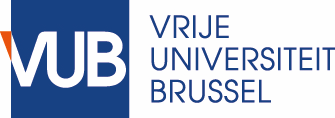 Psychology & Educational Sciences				   		          Academic year 2021-2022SUMMARY MASTER’S THESIS(to include after the title-page)Surname and name:   	   							Student ID:   Title of the master’s thesis: Promoter:Summary: (300 words)